АДМИНИСТРАЦИЯ СНЕГИРЕВСКОГО СЕЛЬСКОГО ПОСЕЛЕНИЯ  ШУМЯЧСКОГО РАЙОНА СМОЛЕНСКОЙ ОБЛАСТИПОСТАНОВЛЕНИЕПОСТАНОВЛЕНИЕ         от « 07» августа 2019 года                                                               №  38О   присвоении адреса местоположения земельному  участкуНа основании  заявления заявителя от 05.08.2019 года, Постановления Правительства РФ от 19.11.2014 г. №1221 «Об утверждении Правил присвоения, изменения и аннулирования адресов»,   Администрация Снегиревского сельского поселения Шумячского района Смоленской областиПОСТАНОВЛЯЕТ:          1.Присвоить земельному участку с кадастровым номером 67:24:0570101:133, общей  площадью 9500 кв.м., и расположенному на нем жилому дому адрес присвоения:  Российская Федерация, Смоленская область,Шумячский район, Снегиревское сельское поселение, д. Снегиревка, присвоить адрес: Российская Федерация, Смоленская область, Шумячский район, Снегиревское сельское поселение, д.Снегиревка, ул.Школьная, участок 33.          2.Настоящее постановление вступает в силу со дня его подписания.Глава муниципального образования                                                                                                Снегиревского сельского поселения                                                                                      Шумячского района Смоленской области                            В.А.Тимофеев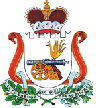 